GLENWOOD PLANNING & ZONING BOARD 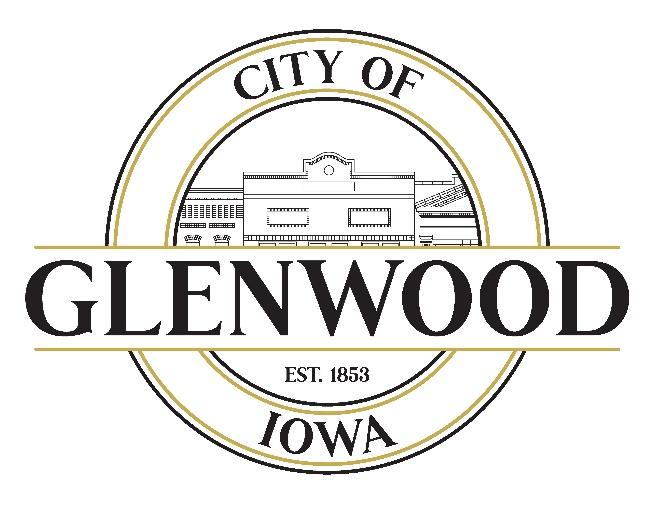 NOTICE OF PUBLIC HEARING You and each of you are hereby notified that there is a public hearing scheduled for the purpose of hearing from proponents and opponents regarding the preliminary plat for Oak Ridge Park, Phase II located within the city limits of Glenwood. The public hearing will be held on Wednesday, February 21, 2024, beginning at 5:00 p.m. at City Hall – 5 N. Vine St. This is the date, time, and place at which all interested persons will be given an opportunity to be heard. At the meeting, the Board will receive oral and written objections from any resident or property owner of the City.  Thereafter, the Planning & Zoning Board may, at the meeting or at an adjournment thereof, take additional action on the proposed preliminary plat for the Oak Ridge Park, Phase II subdivision located within the city limits of Glenwood. To participate in this meeting, you may submit your written comments or attend the meeting. Please contact Fire Chief Matt Gray at 712-527-4717 or MGray@glenwoodfire.us with any questions you may have regarding the proposed subdivision.